Q1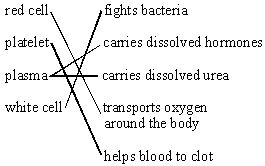 ticks or crosses on the RHS[5]M2.          B1C1A1[3]M3.(a)     (i)      
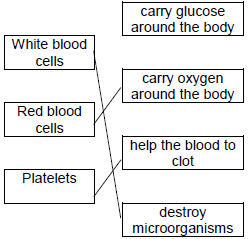 one mark for each lineextra line negates a mark3(ii)     any one from:•        carbon dioxide / CO2•        ureado not allow urineignore waterignore ions1(b)     (i)      B1(ii)     D1(iii)    veinaccept correct namedexamples1(c)     (i)      any one from:•        keeps artery / blood vessel open or widens artery / blood vessel•        allows (more) blood to heart / cardiac muscle•        (allows) blood to flow more easily•        allows (more) oxygen to heart / cardiac muscle1(ii)     any two from:•        bleedingallow blood clots•        infection•        damaging blood vessels•        damaging the heart•        risk from anaesthetic2[10]M4.          (a)     falls1from 0.251to 0.19
but by 0.06 gains two marksif neither figure given, accept steadily /
at constant rate for one mark
accept mass of oxygen inversely related
/ negative correlation to height above
sea level for 2 marks1(b)     (i)      1.8accept correct readings from graph for (5 and 6.8) if subtraction incorrect for one markallow one mark for correct subtraction from incorrect readings2(ii)     (blood can carry) more oxygen1[6]

﻿M5.          (a)     (i)      A or Callow lower case1(ii)     B or Dallow lower case1(b)     (i)      601(ii)     41(c)     red blood cells1[5]M6.(a)     A arteryallow aorta1B ventricleignore references to left and right1C atriumignore references to left and rightallow atria1D veinallow vena cava1(b)     (i)      stent1(ii)     keeps (artery) open1so (more) blood can flow throughallow blood can flow (more) easilyignore ref to blood clots1[7]M7.(a)     any two from:•        carbon dioxide / CO2•        urea•        protein•        water / H2O•        hormones / insulin.ignore food / waste / alcohol / drugs / enzymesignore glucose and oxygenallow two correct hormones for 2 marksallow two correct food components for 2 marksallow antibodiesallow antitoxins2(b)     (i)      plasma1platelets1(ii)     (cardiac) muscleallow muscular1(c)     Marks awarded for this answer will be determined by the Quality of Written Communication (QWC) as well as the standard of the scientific response. Examiners should also refer to the information in the Marking Guidance and apply a ‘best-fit’ approach to the marking.0 marks
No relevant contentLevel 1 (1−2 marks)
There is a description of at least one advantage of the cow tissue valveora description of at least one disadvantage of the cow tissue valve.Level 2 (3−4 marks)
There is a description of at least one advantage of the cow tissue valveandat least one disadvantage of the cow tissue valve.Level 3 (5−6 marks)
There is a description of the advantages and disadvantages of the cow tissue valveora description of several advantages of the cow tissue valve and at least one disadvantage.Examples of the points made in the responseAdvantages of cow tissue valve:•        abundant supply of cows•        so shorter waiting timeignore can take many years to find a suitable human donor•        no need for tissue typing•        quicker operation•        less invasive or shorter recovery time•        cheaper operation costs•        less operation / anaesthetic risks.Disadvantages of cow tissue valve:•        made from cow so possible objections on religious groundsignore ethical arguments•        new procedure so could be unknown risksallow possible transfer of disease from cow•        risks of using a stent eg. blood clots, stent breaking or valve tearing•        not proven as a long term treatment•        may be rejectedignore information copied directly from the table without value added.6[11]M8.          (a)     (i)      count the pulse or count beats in artery in wrist neck or feel the pulse or
take the pulse or find the pulseaccept use of heart monitor or heart meter1(ii)     802 marks for correct answer1f answer incorrect allow 1 mark for showing 8000 divided by 100 or indicating cardiac output divided by stroke volume2(iii)     Increased activity stroke volume
falls / gets less / should get higher / reach a peakaccept does not increase or changes from 134 cm3 to 127 cm31(iv)    1ncreased / more ventricle contractionsaccept heart beat faster or it beats faster or more powerful contractions1(b)     (stronger heart muscle) increases cardiac output or increases stroke volumeaccept pumps more blood (per beat) or pumps blood fasterignore heart bigger1          so more (oxygenated) blood can be sent to musclesaccept more oxygen sent to muscles1[7]M9.          (a)     blood has red (blood) cells / haemoglobin1haemoglobin combines with / carries oxygenignore ‘mix’NB Blood can form oxyhaemoglobin = 2 marks1(b)     blood gains oxygen / becomes oxygenated (in the lungs)idea of acquiring oxygen must be unambiguous1blood loses oxygen to the muscles / cells1because muscles are respiring (aerobically)1to provide energy (for exercise)1[6]M10.(a)     (i)      muscular1(ii)     71(iii)    an electrical device1(b)     (i)      in sequence:517121(ii)     31(c)     (i)      prevent backflow (of blood) / allow flow in only one direction / in the correct direction1(ii)     Ano mark, but max 2 marks if incorrect2 / atrium contracts / pressure in 2 increases1blood pushes ball (down / towards ventricle / towards 5 )allow this point even if valve in wrong part of heart1(opens valve which) allows blood into 5 / ventricleor converse points re closing the valve1(d)     (i)      involvement of platelets / eg platelets ‘trigger’ clotting process / release enzyme(s) / release ‘clotting factors’1fibrinogen to fibrin
or
meshwork formed (which traps blood cells)1(ii)     any four from:to gain 4 marks candidates should include at least:one advantage and one disadvantageAdvantages(improved circulation / O2 supply) provides:•        more cell respiration•        more energy released•        (more) active life / not so tired / more physical activityDisadvantages•        danger of surgery / operation•        infection from surgery / operation•        valve may need replacing•        clots may form and block blood vesselsmay need to take anti-coagulants – eg warfarin•        clots may cause heart attacks / strokes4[17]M11.(a)     A - atriumignore references to right / left1B - ventricle1(b)     (i)      muscular1(ii)     push bloodaccept pump / force1(c)     
 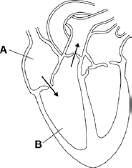 arrows approx as indicated1arrow(s) showing flow from A to B
from B out / up / to artery1(d)     (i)       male165 and over1(ii)     fatty deposits / material in (coronary) arteriesallow correct points made about heart attacks1narrows / blocks / reduces flow1decreases oxygen supply (to heart muscle)1[11]M12.(a)     (i)      501(ii)     4accept 3.9 − 4.01(b)     (i)      glucose1oxygen1(ii)     to release more energy1(c)     correct readings from graph:a = 120b = 60allow 60 - 611calculation correct for candidate’s figures:e.g. a − b = 601level of fitness correct for candidate’s figures:e.g. very fit1(d)     any four from:•        higher heart rate (at 16 km / h) (so takes longer to slow to normal)•        more energy needed•        not enough O2 supplied / more O2 needed / reference to O2-debt•        (more) anaerobic respiration•        (more) lactic acid made / to be broken down / to remove / to oxidise•        higher blood flow needed to deliver (the required amount of) oxygen.‘more’ must be given at least once for full marksdo not allow more energy producedallow higher blood flow to remove lactic acid / remove (additional) CO24[12]M13.          (a)     hold cells together or prevent flow of cells or trap cells1(b)     12500if correct answer, ignore working / lack of working for 1 mark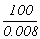 ignore any units2(c)     (i)      size RBC approximately same size capillary or
no room for more than one cell or
only one can fit or
RBC is too bigallow use of numbersdo not accept capillaries are narrow1(ii)     more oxygen released (to tissues) or
more oxygen taken up (from lungs)1         and any two from:•        slows flow or more time available•        shorter distance (for exchange) or close to cells / capillary wall•        more surface area exposed2[7]M14.(a)     5624allow 2 marks for:•        correct HR = 148 and correct SV = 38 plus wrong answer / no answeror•        only one value correct and ecf for answerallow 1 mark for:•        incorrect values and ecf for answeror•        only one value correct3(b)     (i)      Person 2 has low(er) stroke volume / SV / describedeg Person 2 pumps out smaller volume each beatdo not allow Person 2 has lower heart rate1(ii)     Person 1 sends more blood (to muscles / body / lungs)1(which) supplies (more) oxygen1(and) supplies (more) glucose1(faster rate of) respiration or transfers (more) energy for useignore aerobic / anaerobicallow (more) energy releaseallow aerobic respiration transfers / releases more energy (than anaerobic)do not allow makes (more) energy1removes (more) CO2 / lactic acid / heatallow less oxygen debtor less lactic acid made
or (more) muscle contraction / less muscle fatigueif no other mark awarded,allow person 1 is fitter (than person 2) for max 1 mark1[9]